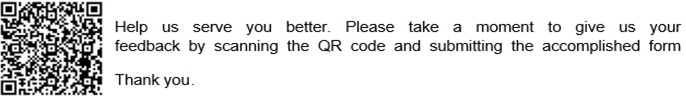 GENERAL INSTRUCTIONS:Fill-in the RSU number.Provide the date of the Request for System Update.Provide the USR/s No.Provide Server(s) to be Updated.Indicate the Type of System Update.Indicate due date/time and Version No.Provide data on update description/details/instructions.Indicate reason for update (attach supporting documents, if any).Provide the name of person requesting for update and the date.Provide the name of PPA authorized signatory and date.Provide details on recommended solution.Fill in the name of who provided the solution and the date.Provide time of implementation.Provide details of who implemented, verified, and noted the request.Fill in the name of who confirmed/concurred and the date.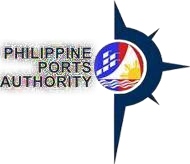 (For PPA Initiated updates)(For PPA Initiated updates)(For PPA Initiated updates)(For PPA Initiated updates)(For PPA Initiated updates)(For PPA Initiated updates)(For PPA Initiated updates)(For PPA Initiated updates)(For PPA Initiated updates)(For PPA Initiated updates)(For PPA Initiated updates)(For PPA Initiated updates)(For PPA Initiated updates)(For PPA Initiated updates)(For PPA Initiated updates)(For PPA Initiated updates)(For PPA Initiated updates)(For PPA Initiated updates)(For PPA Initiated updates)Declaration and Data Privacy Consent: The information I have given is true, correct, and complete. By submitting this form, I authorize the Philippine Ports Authority to collect, use, process and retain my personal data in accordance with the PPA’s Privacy Statement and for purposes specified in this form.Declaration and Data Privacy Consent: The information I have given is true, correct, and complete. By submitting this form, I authorize the Philippine Ports Authority to collect, use, process and retain my personal data in accordance with the PPA’s Privacy Statement and for purposes specified in this form.Declaration and Data Privacy Consent: The information I have given is true, correct, and complete. By submitting this form, I authorize the Philippine Ports Authority to collect, use, process and retain my personal data in accordance with the PPA’s Privacy Statement and for purposes specified in this form.Declaration and Data Privacy Consent: The information I have given is true, correct, and complete. By submitting this form, I authorize the Philippine Ports Authority to collect, use, process and retain my personal data in accordance with the PPA’s Privacy Statement and for purposes specified in this form.Declaration and Data Privacy Consent: The information I have given is true, correct, and complete. By submitting this form, I authorize the Philippine Ports Authority to collect, use, process and retain my personal data in accordance with the PPA’s Privacy Statement and for purposes specified in this form.Declaration and Data Privacy Consent: The information I have given is true, correct, and complete. By submitting this form, I authorize the Philippine Ports Authority to collect, use, process and retain my personal data in accordance with the PPA’s Privacy Statement and for purposes specified in this form.Declaration and Data Privacy Consent: The information I have given is true, correct, and complete. By submitting this form, I authorize the Philippine Ports Authority to collect, use, process and retain my personal data in accordance with the PPA’s Privacy Statement and for purposes specified in this form.Declaration and Data Privacy Consent: The information I have given is true, correct, and complete. By submitting this form, I authorize the Philippine Ports Authority to collect, use, process and retain my personal data in accordance with the PPA’s Privacy Statement and for purposes specified in this form.Declaration and Data Privacy Consent: The information I have given is true, correct, and complete. By submitting this form, I authorize the Philippine Ports Authority to collect, use, process and retain my personal data in accordance with the PPA’s Privacy Statement and for purposes specified in this form.Declaration and Data Privacy Consent: The information I have given is true, correct, and complete. By submitting this form, I authorize the Philippine Ports Authority to collect, use, process and retain my personal data in accordance with the PPA’s Privacy Statement and for purposes specified in this form.Declaration and Data Privacy Consent: The information I have given is true, correct, and complete. By submitting this form, I authorize the Philippine Ports Authority to collect, use, process and retain my personal data in accordance with the PPA’s Privacy Statement and for purposes specified in this form.Declaration and Data Privacy Consent: The information I have given is true, correct, and complete. By submitting this form, I authorize the Philippine Ports Authority to collect, use, process and retain my personal data in accordance with the PPA’s Privacy Statement and for purposes specified in this form.Declaration and Data Privacy Consent: The information I have given is true, correct, and complete. By submitting this form, I authorize the Philippine Ports Authority to collect, use, process and retain my personal data in accordance with the PPA’s Privacy Statement and for purposes specified in this form.Declaration and Data Privacy Consent: The information I have given is true, correct, and complete. By submitting this form, I authorize the Philippine Ports Authority to collect, use, process and retain my personal data in accordance with the PPA’s Privacy Statement and for purposes specified in this form.Declaration and Data Privacy Consent: The information I have given is true, correct, and complete. By submitting this form, I authorize the Philippine Ports Authority to collect, use, process and retain my personal data in accordance with the PPA’s Privacy Statement and for purposes specified in this form.Declaration and Data Privacy Consent: The information I have given is true, correct, and complete. By submitting this form, I authorize the Philippine Ports Authority to collect, use, process and retain my personal data in accordance with the PPA’s Privacy Statement and for purposes specified in this form.Declaration and Data Privacy Consent: The information I have given is true, correct, and complete. By submitting this form, I authorize the Philippine Ports Authority to collect, use, process and retain my personal data in accordance with the PPA’s Privacy Statement and for purposes specified in this form.Declaration and Data Privacy Consent: The information I have given is true, correct, and complete. By submitting this form, I authorize the Philippine Ports Authority to collect, use, process and retain my personal data in accordance with the PPA’s Privacy Statement and for purposes specified in this form.Declaration and Data Privacy Consent: The information I have given is true, correct, and complete. By submitting this form, I authorize the Philippine Ports Authority to collect, use, process and retain my personal data in accordance with the PPA’s Privacy Statement and for purposes specified in this form.Declaration and Data Privacy Consent: The information I have given is true, correct, and complete. By submitting this form, I authorize the Philippine Ports Authority to collect, use, process and retain my personal data in accordance with the PPA’s Privacy Statement and for purposes specified in this form.Declaration and Data Privacy Consent: The information I have given is true, correct, and complete. By submitting this form, I authorize the Philippine Ports Authority to collect, use, process and retain my personal data in accordance with the PPA’s Privacy Statement and for purposes specified in this form.Declaration and Data Privacy Consent: The information I have given is true, correct, and complete. By submitting this form, I authorize the Philippine Ports Authority to collect, use, process and retain my personal data in accordance with the PPA’s Privacy Statement and for purposes specified in this form.Declaration and Data Privacy Consent: The information I have given is true, correct, and complete. By submitting this form, I authorize the Philippine Ports Authority to collect, use, process and retain my personal data in accordance with the PPA’s Privacy Statement and for purposes specified in this form.Declaration and Data Privacy Consent: The information I have given is true, correct, and complete. By submitting this form, I authorize the Philippine Ports Authority to collect, use, process and retain my personal data in accordance with the PPA’s Privacy Statement and for purposes specified in this form.Declaration and Data Privacy Consent: The information I have given is true, correct, and complete. By submitting this form, I authorize the Philippine Ports Authority to collect, use, process and retain my personal data in accordance with the PPA’s Privacy Statement and for purposes specified in this form.Declaration and Data Privacy Consent: The information I have given is true, correct, and complete. By submitting this form, I authorize the Philippine Ports Authority to collect, use, process and retain my personal data in accordance with the PPA’s Privacy Statement and for purposes specified in this form.Declaration and Data Privacy Consent: The information I have given is true, correct, and complete. By submitting this form, I authorize the Philippine Ports Authority to collect, use, process and retain my personal data in accordance with the PPA’s Privacy Statement and for purposes specified in this form.Declaration and Data Privacy Consent: The information I have given is true, correct, and complete. By submitting this form, I authorize the Philippine Ports Authority to collect, use, process and retain my personal data in accordance with the PPA’s Privacy Statement and for purposes specified in this form.Declaration and Data Privacy Consent: The information I have given is true, correct, and complete. By submitting this form, I authorize the Philippine Ports Authority to collect, use, process and retain my personal data in accordance with the PPA’s Privacy Statement and for purposes specified in this form.Declaration and Data Privacy Consent: The information I have given is true, correct, and complete. By submitting this form, I authorize the Philippine Ports Authority to collect, use, process and retain my personal data in accordance with the PPA’s Privacy Statement and for purposes specified in this form.Declaration and Data Privacy Consent: The information I have given is true, correct, and complete. By submitting this form, I authorize the Philippine Ports Authority to collect, use, process and retain my personal data in accordance with the PPA’s Privacy Statement and for purposes specified in this form.Declaration and Data Privacy Consent: The information I have given is true, correct, and complete. By submitting this form, I authorize the Philippine Ports Authority to collect, use, process and retain my personal data in accordance with the PPA’s Privacy Statement and for purposes specified in this form.Declaration and Data Privacy Consent: The information I have given is true, correct, and complete. By submitting this form, I authorize the Philippine Ports Authority to collect, use, process and retain my personal data in accordance with the PPA’s Privacy Statement and for purposes specified in this form.Declaration and Data Privacy Consent: The information I have given is true, correct, and complete. By submitting this form, I authorize the Philippine Ports Authority to collect, use, process and retain my personal data in accordance with the PPA’s Privacy Statement and for purposes specified in this form.Declaration and Data Privacy Consent: The information I have given is true, correct, and complete. By submitting this form, I authorize the Philippine Ports Authority to collect, use, process and retain my personal data in accordance with the PPA’s Privacy Statement and for purposes specified in this form.Declaration and Data Privacy Consent: The information I have given is true, correct, and complete. By submitting this form, I authorize the Philippine Ports Authority to collect, use, process and retain my personal data in accordance with the PPA’s Privacy Statement and for purposes specified in this form.Declaration and Data Privacy Consent: The information I have given is true, correct, and complete. By submitting this form, I authorize the Philippine Ports Authority to collect, use, process and retain my personal data in accordance with the PPA’s Privacy Statement and for purposes specified in this form.Declaration and Data Privacy Consent: The information I have given is true, correct, and complete. By submitting this form, I authorize the Philippine Ports Authority to collect, use, process and retain my personal data in accordance with the PPA’s Privacy Statement and for purposes specified in this form.Declaration and Data Privacy Consent: The information I have given is true, correct, and complete. By submitting this form, I authorize the Philippine Ports Authority to collect, use, process and retain my personal data in accordance with the PPA’s Privacy Statement and for purposes specified in this form.Declaration and Data Privacy Consent: The information I have given is true, correct, and complete. By submitting this form, I authorize the Philippine Ports Authority to collect, use, process and retain my personal data in accordance with the PPA’s Privacy Statement and for purposes specified in this form.Declaration and Data Privacy Consent: The information I have given is true, correct, and complete. By submitting this form, I authorize the Philippine Ports Authority to collect, use, process and retain my personal data in accordance with the PPA’s Privacy Statement and for purposes specified in this form.Declaration and Data Privacy Consent: The information I have given is true, correct, and complete. By submitting this form, I authorize the Philippine Ports Authority to collect, use, process and retain my personal data in accordance with the PPA’s Privacy Statement and for purposes specified in this form.Declaration and Data Privacy Consent: The information I have given is true, correct, and complete. By submitting this form, I authorize the Philippine Ports Authority to collect, use, process and retain my personal data in accordance with the PPA’s Privacy Statement and for purposes specified in this form.Declaration and Data Privacy Consent: The information I have given is true, correct, and complete. By submitting this form, I authorize the Philippine Ports Authority to collect, use, process and retain my personal data in accordance with the PPA’s Privacy Statement and for purposes specified in this form.Declaration and Data Privacy Consent: The information I have given is true, correct, and complete. By submitting this form, I authorize the Philippine Ports Authority to collect, use, process and retain my personal data in accordance with the PPA’s Privacy Statement and for purposes specified in this form.Declaration and Data Privacy Consent: The information I have given is true, correct, and complete. By submitting this form, I authorize the Philippine Ports Authority to collect, use, process and retain my personal data in accordance with the PPA’s Privacy Statement and for purposes specified in this form.Declaration and Data Privacy Consent: The information I have given is true, correct, and complete. By submitting this form, I authorize the Philippine Ports Authority to collect, use, process and retain my personal data in accordance with the PPA’s Privacy Statement and for purposes specified in this form.Declaration and Data Privacy Consent: The information I have given is true, correct, and complete. By submitting this form, I authorize the Philippine Ports Authority to collect, use, process and retain my personal data in accordance with the PPA’s Privacy Statement and for purposes specified in this form.Declaration and Data Privacy Consent: The information I have given is true, correct, and complete. By submitting this form, I authorize the Philippine Ports Authority to collect, use, process and retain my personal data in accordance with the PPA’s Privacy Statement and for purposes specified in this form.Declaration and Data Privacy Consent: The information I have given is true, correct, and complete. By submitting this form, I authorize the Philippine Ports Authority to collect, use, process and retain my personal data in accordance with the PPA’s Privacy Statement and for purposes specified in this form.Declaration and Data Privacy Consent: The information I have given is true, correct, and complete. By submitting this form, I authorize the Philippine Ports Authority to collect, use, process and retain my personal data in accordance with the PPA’s Privacy Statement and for purposes specified in this form.Declaration and Data Privacy Consent: The information I have given is true, correct, and complete. By submitting this form, I authorize the Philippine Ports Authority to collect, use, process and retain my personal data in accordance with the PPA’s Privacy Statement and for purposes specified in this form.Declaration and Data Privacy Consent: The information I have given is true, correct, and complete. By submitting this form, I authorize the Philippine Ports Authority to collect, use, process and retain my personal data in accordance with the PPA’s Privacy Statement and for purposes specified in this form.Declaration and Data Privacy Consent: The information I have given is true, correct, and complete. By submitting this form, I authorize the Philippine Ports Authority to collect, use, process and retain my personal data in accordance with the PPA’s Privacy Statement and for purposes specified in this form.Declaration and Data Privacy Consent: The information I have given is true, correct, and complete. By submitting this form, I authorize the Philippine Ports Authority to collect, use, process and retain my personal data in accordance with the PPA’s Privacy Statement and for purposes specified in this form.Declaration and Data Privacy Consent: The information I have given is true, correct, and complete. By submitting this form, I authorize the Philippine Ports Authority to collect, use, process and retain my personal data in accordance with the PPA’s Privacy Statement and for purposes specified in this form.Declaration and Data Privacy Consent: The information I have given is true, correct, and complete. By submitting this form, I authorize the Philippine Ports Authority to collect, use, process and retain my personal data in accordance with the PPA’s Privacy Statement and for purposes specified in this form.RSU No:RSU No:RSU Date:RSU Date:USR NO(s):if update is resolution of previously reported USR(s)if update is resolution of previously reported USR(s)if update is resolution of previously reported USR(s)if update is resolution of previously reported USR(s)if update is resolution of previously reported USR(s)if update is resolution of previously reported USR(s)if update is resolution of previously reported USR(s)if update is resolution of previously reported USR(s)if update is resolution of previously reported USR(s)if update is resolution of previously reported USR(s)if update is resolution of previously reported USR(s)SERVER(S) TO BE UPDATEDSERVER(S) TO BE UPDATEDSERVER(S) TO BE UPDATEDSERVER(S) TO BE UPDATEDSERVER(S) TO BE UPDATEDSERVER(S) TO BE UPDATEDSERVER(S) TO BE UPDATEDSERVER(S) TO BE UPDATEDSERVER(S) TO BE UPDATEDSERVER(S) TO BE UPDATEDSERVER(S) TO BE UPDATEDSERVER(S) TO BE UPDATEDSERVER(S) TO BE UPDATEDSERVER(S) TO BE UPDATEDSERVER(S) TO BE UPDATEDSERVER(S) TO BE UPDATEDSERVER(S) TO BE UPDATEDSERVER(S) TO BE UPDATEDSERVER(S) TO BE UPDATEDSERVER(S) TO BE UPDATEDSERVER(S) TO BE UPDATEDSERVER(S) TO BE UPDATEDSERVER(S) TO BE UPDATEDSERVER(S) TO BE UPDATEDSERVER(S) TO BE UPDATEDTEST ENVIRONMENT
Date of Implementation:TEST ENVIRONMENT
Date of Implementation:TEST ENVIRONMENT
Date of Implementation:TEST ENVIRONMENT
Date of Implementation:TEST ENVIRONMENT
Date of Implementation:TEST ENVIRONMENT
Date of Implementation:TEST ENVIRONMENT
Date of Implementation:PRODUCTION (LIVE) ENVIRONMENT
Date of ImplementationPRODUCTION (LIVE) ENVIRONMENT
Date of ImplementationPRODUCTION (LIVE) ENVIRONMENT
Date of ImplementationPRODUCTION (LIVE) ENVIRONMENT
Date of ImplementationPRODUCTION (LIVE) ENVIRONMENT
Date of ImplementationPRODUCTION (LIVE) ENVIRONMENT
Date of ImplementationPRODUCTION (LIVE) ENVIRONMENT
Date of ImplementationPRODUCTION (LIVE) ENVIRONMENT
Date of ImplementationPRODUCTION (LIVE) ENVIRONMENT
Date of ImplementationPRODUCTION (LIVE) ENVIRONMENT
Date of ImplementationPRODUCTION (LIVE) ENVIRONMENT
Date of ImplementationUAT ENVIRONMENT
Date of Implementation:UAT ENVIRONMENT
Date of Implementation:UAT ENVIRONMENT
Date of Implementation:UAT ENVIRONMENT
Date of Implementation:UAT ENVIRONMENT
Date of Implementation:UAT ENVIRONMENT
Date of Implementation:UAT ENVIRONMENT
Date of Implementation:TYPE OF SYSTEM UPDATETYPE OF SYSTEM UPDATETYPE OF SYSTEM UPDATETYPE OF SYSTEM UPDATETYPE OF SYSTEM UPDATETYPE OF SYSTEM UPDATETYPE OF SYSTEM UPDATETYPE OF SYSTEM UPDATETYPE OF SYSTEM UPDATETYPE OF SYSTEM UPDATETYPE OF SYSTEM UPDATETYPE OF SYSTEM UPDATETYPE OF SYSTEM UPDATETYPE OF SYSTEM UPDATETYPE OF SYSTEM UPDATETYPE OF SYSTEM UPDATETYPE OF SYSTEM UPDATETYPE OF SYSTEM UPDATETYPE OF SYSTEM UPDATETYPE OF SYSTEM UPDATETYPE OF SYSTEM UPDATETYPE OF SYSTEM UPDATETYPE OF SYSTEM UPDATETYPE OF SYSTEM UPDATETYPE OF SYSTEM UPDATEREQUESTED DUE DATE/TIME:REQUESTED DUE DATE/TIME:REQUESTED DUE DATE/TIME:REQUESTED DUE DATE/TIME:REQUESTED DUE DATE/TIME:REQUESTED DUE DATE/TIME:REQUESTED DUE DATE/TIME:REQUESTED DUE DATE/TIME:VERSION No (for Application only): VERSION No (for Application only): VERSION No (for Application only): VERSION No (for Application only): VERSION No (for Application only): VERSION No (for Application only): VERSION No (for Application only): VERSION No (for Application only): VERSION No (for Application only): VERSION No (for Application only): VERSION No (for Application only): VERSION No (for Application only): VERSION No (for Application only): VERSION No (for Application only): VERSION No (for Application only): VERSION No (for Application only): VERSION No (for Application only): UPDATE DESCRIPTION / DETAILS / INSTRUCTIONSUPDATE DESCRIPTION / DETAILS / INSTRUCTIONSUPDATE DESCRIPTION / DETAILS / INSTRUCTIONSUPDATE DESCRIPTION / DETAILS / INSTRUCTIONSUPDATE DESCRIPTION / DETAILS / INSTRUCTIONSUPDATE DESCRIPTION / DETAILS / INSTRUCTIONSUPDATE DESCRIPTION / DETAILS / INSTRUCTIONSUPDATE DESCRIPTION / DETAILS / INSTRUCTIONSUPDATE DESCRIPTION / DETAILS / INSTRUCTIONSUPDATE DESCRIPTION / DETAILS / INSTRUCTIONSUPDATE DESCRIPTION / DETAILS / INSTRUCTIONSUPDATE DESCRIPTION / DETAILS / INSTRUCTIONSUPDATE DESCRIPTION / DETAILS / INSTRUCTIONSUPDATE DESCRIPTION / DETAILS / INSTRUCTIONSUPDATE DESCRIPTION / DETAILS / INSTRUCTIONSUPDATE DESCRIPTION / DETAILS / INSTRUCTIONSUPDATE DESCRIPTION / DETAILS / INSTRUCTIONSUPDATE DESCRIPTION / DETAILS / INSTRUCTIONSUPDATE DESCRIPTION / DETAILS / INSTRUCTIONSUPDATE DESCRIPTION / DETAILS / INSTRUCTIONSUPDATE DESCRIPTION / DETAILS / INSTRUCTIONSUPDATE DESCRIPTION / DETAILS / INSTRUCTIONSUPDATE DESCRIPTION / DETAILS / INSTRUCTIONSUPDATE DESCRIPTION / DETAILS / INSTRUCTIONSUPDATE DESCRIPTION / DETAILS / INSTRUCTIONSREASON FOR THE UPDATE (Attach supporting documents, if Any)REASON FOR THE UPDATE (Attach supporting documents, if Any)REASON FOR THE UPDATE (Attach supporting documents, if Any)REASON FOR THE UPDATE (Attach supporting documents, if Any)REASON FOR THE UPDATE (Attach supporting documents, if Any)REASON FOR THE UPDATE (Attach supporting documents, if Any)REASON FOR THE UPDATE (Attach supporting documents, if Any)REASON FOR THE UPDATE (Attach supporting documents, if Any)REASON FOR THE UPDATE (Attach supporting documents, if Any)REASON FOR THE UPDATE (Attach supporting documents, if Any)REASON FOR THE UPDATE (Attach supporting documents, if Any)REASON FOR THE UPDATE (Attach supporting documents, if Any)REASON FOR THE UPDATE (Attach supporting documents, if Any)REASON FOR THE UPDATE (Attach supporting documents, if Any)REASON FOR THE UPDATE (Attach supporting documents, if Any)REASON FOR THE UPDATE (Attach supporting documents, if Any)ATTACHMENTS:ATTACHMENTS:ATTACHMENTS:ATTACHMENTS:ATTACHMENTS:ATTACHMENTS:ATTACHMENTS:ATTACHMENTS:Requested
by:PPA
Authorized
Signatory:PPA
Authorized
Signatory:Requested
by:Signature over printed nameSignature over printed nameSignature over printed nameSignature over printed nameDate Signature over printed nameSignature over printed nameSignature over printed nameSignature over printed nameSignature over printed nameDate Date Date RECOMMENDED SOLUTIONRECOMMENDED SOLUTIONRECOMMENDED SOLUTIONRECOMMENDED SOLUTIONRECOMMENDED SOLUTIONRECOMMENDED SOLUTIONRECOMMENDED SOLUTIONRECOMMENDED SOLUTIONRECOMMENDED SOLUTIONRECOMMENDED SOLUTIONRECOMMENDED SOLUTIONRECOMMENDED SOLUTIONRECOMMENDED SOLUTIONRECOMMENDED SOLUTIONRECOMMENDED SOLUTIONRECOMMENDED SOLUTIONRECOMMENDED SOLUTIONRECOMMENDED SOLUTIONRECOMMENDED SOLUTIONRECOMMENDED SOLUTIONRECOMMENDED SOLUTIONRECOMMENDED SOLUTIONRECOMMENDED SOLUTIONRECOMMENDED SOLUTIONRECOMMENDED SOLUTIONSolution
Provided by:REMARKS:Solution
Provided by:Tested By
(QA)Tested By
(QA)Tested By
(QA)Solution
Provided by:Signature over printed nameSignature over printed nameSignature over printed nameSignature over printed nameDate Tested By
(QA)Tested By
(QA)Tested By
(QA)Signature over printed nameSignature over printed nameSignature over printed nameSignature over printed nameSignature over printed nameDate Date Date Time of 
Implementation:Time of 
Implementation:             Before Start                  After End                 During                        Other
             of the Day                     of the Day               Production                (specify): ______________             Before Start                  After End                 During                        Other
             of the Day                     of the Day               Production                (specify): ______________             Before Start                  After End                 During                        Other
             of the Day                     of the Day               Production                (specify): ______________             Before Start                  After End                 During                        Other
             of the Day                     of the Day               Production                (specify): ______________             Before Start                  After End                 During                        Other
             of the Day                     of the Day               Production                (specify): ______________             Before Start                  After End                 During                        Other
             of the Day                     of the Day               Production                (specify): ______________             Before Start                  After End                 During                        Other
             of the Day                     of the Day               Production                (specify): ______________             Before Start                  After End                 During                        Other
             of the Day                     of the Day               Production                (specify): ______________             Before Start                  After End                 During                        Other
             of the Day                     of the Day               Production                (specify): ______________             Before Start                  After End                 During                        Other
             of the Day                     of the Day               Production                (specify): ______________             Before Start                  After End                 During                        Other
             of the Day                     of the Day               Production                (specify): ______________             Before Start                  After End                 During                        Other
             of the Day                     of the Day               Production                (specify): ______________             Before Start                  After End                 During                        Other
             of the Day                     of the Day               Production                (specify): ______________             Before Start                  After End                 During                        Other
             of the Day                     of the Day               Production                (specify): ______________             Before Start                  After End                 During                        Other
             of the Day                     of the Day               Production                (specify): ______________             Before Start                  After End                 During                        Other
             of the Day                     of the Day               Production                (specify): ______________             Before Start                  After End                 During                        Other
             of the Day                     of the Day               Production                (specify): ______________             Before Start                  After End                 During                        Other
             of the Day                     of the Day               Production                (specify): ______________             Before Start                  After End                 During                        Other
             of the Day                     of the Day               Production                (specify): ______________             Before Start                  After End                 During                        Other
             of the Day                     of the Day               Production                (specify): ______________             Before Start                  After End                 During                        Other
             of the Day                     of the Day               Production                (specify): ______________             Before Start                  After End                 During                        Other
             of the Day                     of the Day               Production                (specify): ______________To be filled out by ICTD Group implementing the updateTo be filled out by ICTD Group implementing the updateTo be filled out by ICTD Group implementing the updateTo be filled out by ICTD Group implementing the updateTo be filled out by ICTD Group implementing the updateTo be filled out by ICTD Group implementing the updateTo be filled out by ICTD Group implementing the updateTo be filled out by ICTD Group implementing the updateTo be filled out by ICTD Group implementing the updateTo be filled out by ICTD Group implementing the updateTo be filled out by ICTD Group implementing the updateTo be filled out by ICTD Group implementing the updateTo be filled out by ICTD Group implementing the updateTo be filled out by ICTD Group implementing the updateTo be filled out by ICTD Group implementing the updateTo be filled out by ICTD Group implementing the updateTo be filled out by ICTD Group implementing the updateTo be filled out by ICTD Group implementing the updateTo be filled out by ICTD Group implementing the updateTo be filled out by ICTD Group implementing the updateTo be filled out by ICTD Group implementing the updateTo be filled out by ICTD Group implementing the updateTo be filled out by ICTD Group implementing the updateTo be filled out by ICTD Group implementing the updateTo be filled out by ICTD Group implementing the updateImplemented By:Implemented By:Implemented By:Implemented By:Implemented By:Verified By: (Helpdesk)Verified By: (Helpdesk)Verified By: (Helpdesk)Verified By: (Helpdesk)Verified By: (Helpdesk)Noted by: ORSD Division Manager/ICTD ManagerNoted by: ORSD Division Manager/ICTD ManagerNoted by: ORSD Division Manager/ICTD ManagerNoted by: ORSD Division Manager/ICTD ManagerNoted by: ORSD Division Manager/ICTD ManagerNoted by: ORSD Division Manager/ICTD ManagerNoted by: ORSD Division Manager/ICTD ManagerSignature over printed nameSignature over printed nameDate Date Signature over printed nameSignature over printed nameSignature over printed nameSignature over printed nameSignature over printed nameDate Signature over printed nameSignature over printed nameDate Date Confirmed/Concurred by:                                                                                                                                              Requesting PMO/RC:                                                                            
                                                                                                                                                              
                                                                                                                                                                                              
   Signature over printed name                         Date                Confirmed/Concurred by:                                                                                                                                              Requesting PMO/RC:                                                                            
                                                                                                                                                              
                                                                                                                                                                                              
   Signature over printed name                         Date                Confirmed/Concurred by:                                                                                                                                              Requesting PMO/RC:                                                                            
                                                                                                                                                              
                                                                                                                                                                                              
   Signature over printed name                         Date                Confirmed/Concurred by:                                                                                                                                              Requesting PMO/RC:                                                                            
                                                                                                                                                              
                                                                                                                                                                                              
   Signature over printed name                         Date                Confirmed/Concurred by:                                                                                                                                              Requesting PMO/RC:                                                                            
                                                                                                                                                              
                                                                                                                                                                                              
   Signature over printed name                         Date                Confirmed/Concurred by:                                                                                                                                              Requesting PMO/RC:                                                                            
                                                                                                                                                              
                                                                                                                                                                                              
   Signature over printed name                         Date                Confirmed/Concurred by:                                                                                                                                              Requesting PMO/RC:                                                                            
                                                                                                                                                              
                                                                                                                                                                                              
   Signature over printed name                         Date                Confirmed/Concurred by:                                                                                                                                              Requesting PMO/RC:                                                                            
                                                                                                                                                              
                                                                                                                                                                                              
   Signature over printed name                         Date                Confirmed/Concurred by:                                                                                                                                              Requesting PMO/RC:                                                                            
                                                                                                                                                              
                                                                                                                                                                                              
   Signature over printed name                         Date                Confirmed/Concurred by:                                                                                                                                              Requesting PMO/RC:                                                                            
                                                                                                                                                              
                                                                                                                                                                                              
   Signature over printed name                         Date                Confirmed/Concurred by:                                                                                                                                              Requesting PMO/RC:                                                                            
                                                                                                                                                              
                                                                                                                                                                                              
   Signature over printed name                         Date                Confirmed/Concurred by:                                                                                                                                              Requesting PMO/RC:                                                                            
                                                                                                                                                              
                                                                                                                                                                                              
   Signature over printed name                         Date                Confirmed/Concurred by:                                                                                                                                              Requesting PMO/RC:                                                                            
                                                                                                                                                              
                                                                                                                                                                                              
   Signature over printed name                         Date                Confirmed/Concurred by:                                                                                                                                              Requesting PMO/RC:                                                                            
                                                                                                                                                              
                                                                                                                                                                                              
   Signature over printed name                         Date                Confirmed/Concurred by:                                                                                                                                              Requesting PMO/RC:                                                                            
                                                                                                                                                              
                                                                                                                                                                                              
   Signature over printed name                         Date                Confirmed/Concurred by:                                                                                                                                              Requesting PMO/RC:                                                                            
                                                                                                                                                              
                                                                                                                                                                                              
   Signature over printed name                         Date                Confirmed/Concurred by:                                                                                                                                              Requesting PMO/RC:                                                                            
                                                                                                                                                              
                                                                                                                                                                                              
   Signature over printed name                         Date                Confirmed/Concurred by:                                                                                                                                              Requesting PMO/RC:                                                                            
                                                                                                                                                              
                                                                                                                                                                                              
   Signature over printed name                         Date                Confirmed/Concurred by:                                                                                                                                              Requesting PMO/RC:                                                                            
                                                                                                                                                              
                                                                                                                                                                                              
   Signature over printed name                         Date                Confirmed/Concurred by:                                                                                                                                              Requesting PMO/RC:                                                                            
                                                                                                                                                              
                                                                                                                                                                                              
   Signature over printed name                         Date                Confirmed/Concurred by:                                                                                                                                              Requesting PMO/RC:                                                                            
                                                                                                                                                              
                                                                                                                                                                                              
   Signature over printed name                         Date                Confirmed/Concurred by:                                                                                                                                              Requesting PMO/RC:                                                                            
                                                                                                                                                              
                                                                                                                                                                                              
   Signature over printed name                         Date                Confirmed/Concurred by:                                                                                                                                              Requesting PMO/RC:                                                                            
                                                                                                                                                              
                                                                                                                                                                                              
   Signature over printed name                         Date                Confirmed/Concurred by:                                                                                                                                              Requesting PMO/RC:                                                                            
                                                                                                                                                              
                                                                                                                                                                                              
   Signature over printed name                         Date                Confirmed/Concurred by:                                                                                                                                              Requesting PMO/RC:                                                                            
                                                                                                                                                              
                                                                                                                                                                                              
   Signature over printed name                         Date                In the absence of signature, please specify and attach email communication or letter signifying concurrence to the system updatesIn the absence of signature, please specify and attach email communication or letter signifying concurrence to the system updatesIn the absence of signature, please specify and attach email communication or letter signifying concurrence to the system updatesIn the absence of signature, please specify and attach email communication or letter signifying concurrence to the system updatesIn the absence of signature, please specify and attach email communication or letter signifying concurrence to the system updatesIn the absence of signature, please specify and attach email communication or letter signifying concurrence to the system updatesIn the absence of signature, please specify and attach email communication or letter signifying concurrence to the system updatesIn the absence of signature, please specify and attach email communication or letter signifying concurrence to the system updatesIn the absence of signature, please specify and attach email communication or letter signifying concurrence to the system updatesIn the absence of signature, please specify and attach email communication or letter signifying concurrence to the system updatesIn the absence of signature, please specify and attach email communication or letter signifying concurrence to the system updatesIn the absence of signature, please specify and attach email communication or letter signifying concurrence to the system updatesIn the absence of signature, please specify and attach email communication or letter signifying concurrence to the system updatesIn the absence of signature, please specify and attach email communication or letter signifying concurrence to the system updatesIn the absence of signature, please specify and attach email communication or letter signifying concurrence to the system updatesIn the absence of signature, please specify and attach email communication or letter signifying concurrence to the system updatesIn the absence of signature, please specify and attach email communication or letter signifying concurrence to the system updatesIn the absence of signature, please specify and attach email communication or letter signifying concurrence to the system updatesIn the absence of signature, please specify and attach email communication or letter signifying concurrence to the system updatesIn the absence of signature, please specify and attach email communication or letter signifying concurrence to the system updatesIn the absence of signature, please specify and attach email communication or letter signifying concurrence to the system updatesIn the absence of signature, please specify and attach email communication or letter signifying concurrence to the system updatesIn the absence of signature, please specify and attach email communication or letter signifying concurrence to the system updatesIn the absence of signature, please specify and attach email communication or letter signifying concurrence to the system updatesIn the absence of signature, please specify and attach email communication or letter signifying concurrence to the system updates